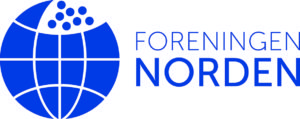 Stevnstrup, den 1. Oktober 2020Referat Uddannelsesudvalgsmøde i Foreningen NORDEN. Til stede: Ida Geertz, Peter Jon Larsen, Maria Sjøblom, Marion Pedersen, Merete Riber og Christian LagoniDagsorden:Godkendelse af dagsordenGodkendtGodkendelse af referat fra den 4. februar 2020Godkendt, dog med bemærkning i forhold til datoen der er rettet til 26 februar. Orientering og nyt fra Christian. Nordjobb m.m.Christian Lagoni: Hårdt år for Nordjobb, ikke mange der ønsker at rejse mellem landene for at tage job. På trods af dette bliver året ikke så slemt som først frygtet. Vi oplever dog at nye samarbejdspartnere er kommet til, nogle virksomheder har henvendt sig til Nordjobb efter at deres normale ansatte ikke kom, positive vinde vi kan tage med i de kommende års arbejde. Et side projekt; Fordöms fönster Øresund, har også lagt stille. Indvandre i Sverige søger job i Øresunds regionen, hvor Christian hjælper til med workshop om det nordiske arbejdsmarked. Mange deltagere giver udtryk for at kendskabet til nordiske værdier klæder dem bedre på til at komme i job i Sverige. Christian arbejdede i starten af året med Folkemødet på Bornholm omkring et projekt for frivillige nordiske unge, der kunne komme på Folkemødet og arbejde frivilligt, dette blev lukket ned sammen med selve Folkemødet. Der blev søgt penge gennem EU, hvilket dog ikke lykkedes pga. rammerne omkring de frivillige som der er strenge krav for hos EU. Kontakten blev genoptaget i efteråret efter at FM havde fået ny direktør og ansatte. Udvalget drøftede projektet om Folkemødet og var positivt stemte. God ide med unge der kan komme rundt og opleve de andre demokratifestivaler, i Sverige inddrager man hele byen på en bedre måde end på Bornholm, hvilken er positivt. Merete: Holstebro lokalafdeling har forsøgt at få kontakt til Gymnasier, hvilket har været meget svært. Christian fortalte at stort set alt kontakt, fysiske møder, messer og lignende med skoler og gymnasier har været aflyst. Ida: Har kontakt til flere dansk lærere på gymnasier og kan hjælpe med kontakt. Orientering og nyt fra Ida. SkoleIda: En hård hverdag for skolerne under Corona nedlukningen og genåbningen – mange udfordringer, restriktioner, sygdom osv. Dansklærerforeningen oplever en meget lille tilslutning til deres kurser. Schæffergården afholder digitale nordiske kurser, hvilket er en god ide, i stedet for de mange aflyste fysiske møder. Oplevelsen er at læsning på originalsproget dukker frem i fora på nettet, spørgsmål og andet der viser at interessen og arbejdet sker ude i landet. Nordsprog har alt aflyst, håber på bedre tider i 2021. AtlantBiB går dog godt – flere og flere lande kommer med. Børn skriver selv og oversætter, hvilket er spændende og lærerigt.Information fra Norden I Skolen kunne sendes ud igen via Dansk Lærerforeningen. Peter Jon: Den nye kampagne rettet mod de unge kommer fra HAVE, del gerne budskabet i forskellige netværk på sociale medier. Marion: foreslår at tage kontakt til DR og TV2 da mange børneprogrammer oversættes til dansk og synkroniseres i stedet for at sendes på det originale sprog. Hvilet vi tidligere faktisk også har gjort, Foreningen NORDEN har opfordret til at det sendte er på originalsproget, og at man så kunne tilvælge oversættelsen. Peter Jon: Foreningen NORDEN henvender sig igen evt. i et samarbejde med Dansk lærerforeningen. Udvalget diskuterede nabosprogsundervisningen i skolen og var enige om vigtigheden af oplevelser og at turde lytte og lære ad hinanden. Marion kunne fortælle at der fortsat kæmpes for nordisk sproget spil til computer og lignende.  Orientering og nyt fra Maria. BibliotekMaria: Biblioteker er også hårdt ramt af Corona. Meget foregår digitalt da skoler har travlt, og der er mange lokale restriktioner for hvad man må og hvor mange der kan være på biblioteker. Dem der kommer, skal bære mundbind, pga. cafeer som er en del af flere biblioteker. Det er dog positivt at udlånstallene er stabile, hvilket ikke mindst skyldes et fokus på digitale løsninger. Der er dog stor forskel på hvor langt fremme bibliotekerne er til den digitale hverdag. Der arbejdes for en større omstrukturering af bibliotekerne hvor der er tre hoved områder; Litteratur, sprog og læsning (her kan der komme Nordiske input) – Kultur for alle og Borgeren i digital transformation. Biblioteker i Danmark knytter tættere bånd til DR og laver arrangementer i tråd med DR´s fokus på natur.  Orientering og nyt fra Nordisk Litteraturuge. MereteTeksten til oplæsning bliver frigivet d. 1/10, hvilket bliver 23. gang at Nordisk Litteraturuge løber af stablen, hvilket formentligt bliver den sidste med finansiering fra Nordisk Ministerråd. Peter Jon kunne supplere med at alle politiske kontakter var kontaktet, men at man forsøger at finde alternative finansieringsmuligheder. Udvalget Drøftede brandet og hvor ærgerligt det ville være hvis det blev opgivet, der kom forskellige muligheder på bordet, bl.a. kunne en løsning findes i samarbejde med Danmarks Biblioteksforening. Merete kunne fortælle at der på nuværende tidspunkt var 827 tilmeldte, her 109 i Danmark. Udvalget drøftede hvilke muligheder der er med det nye materiale, hvilke rettigheder man har og hvad der kan gøres på biblioteker og lignende. Generelt bliver større arrangementer meget udfordret af de nye restriktioner fra Regeringen.  Orientering og nyt fra Peter. Foreningen NORDEN, Landskontoret. Peter Jon fortalte om hverdagen under Corona krisen, som generelt går godt.  Mange møder er blevet aflyst, senest repræsentantskabsmødet, hvilket næsten kræver mere arbejde end at afholde møderne. Løsningen bliver at sende et ”referat” ud, med de beslutninger der enstemmigt var vedtaget i landsstyrelsen. Marion bliver formand frem til næste repræsentantskab, og den tomme plads i forretningsudvalget går til Anke Spoorendonk. 	På forhånd var der sendt materiale omkring kommunikationskampagnen som HAVE har lavet, hvilket udvalget så på video og drøftede, det så godt ud og alle blev opfordret til at bruge og dele videoer mm. Kampagnen starter nu og kører for fuld damp de næste tre ugers tid. D. 23/10 fremlægges ungekampagnen og forskningsrapporten Nordiske unge på Gribskov gymnasium. Indholdet i rapporten blev drøftet, hvilket kan være med til at give Foreningen NORDEN en bedre indsigt i hvordan man kommer i kontakt og fastholder de unge. Orientering og nyt fra Marion. SprogudvalgetIntet nyt. Det møde der har været afholdt kunne Marion ikke få adgang til pga. tekniske vanskeligheder. Marion foreslog i fremtiden at sende alle informationer fra sprogudvalget direkte videre til udvalget, hvilket Udvalget bifaldt. OpsamlingIntet nyt.  Eventuelt og dato for næste møde.Næste møde d 3 marts 2021 kl.10-13 i Vejle. 